ZADARSKA ŽUPANIJAOSNOVNA ŠKOLA BENKOVACAntuna Mihanovića 21bBENKOVACTel/fax:023/681-853,023/684-178E-mail: ured@os-benkovac.skole.hrRKDP:  21238MBR:    03045382OIB:      73294343358Šifra djelatnosti: 8520-osnovno obrazovanjeOBRAZLOŽENJE PLANA PRIHODA I RASHODA 2023.-2025.DJELATNOST: OSNOVNO OBRAZOVANJEOsnivač i vlasnik škole je Zadarska Županija. Škola obavlja djelatnost osnovnog školstva, što obuhvaća odgoj i obvezno obrazovanje djece u osnovnoj školi. OBRAZLOŽENJE PROGRAMADržavni proračun - izvor 51PROGRAM:2202-Osnovno školstvo-standardA2202-04 Administracija i upravljanje Opis programaProgram je namijenjen financiranju rashoda za zaposlene, koji se odnose na plaće za redovan rad, doprinose za zdravstveno osiguranje, doprinose za zapošljavanje, ostale rashode za zaposlene (nagrade, pomoći, otpremnine), te naknade za prijevoz, rad na terenu i odvojeni život u cijelosti se financiraju iz sredstava Ministarstva znanosti I obrazovanja. Planirani iznos u financijskom planu za 2023. godinu u odnosu na  2022. godinu uvećan je za usklađivanja obračunskih koeficijenata zaposlenih za navršenu godinu staža . Slijedeći Upute napravljene su i projekcije za 2024. i 2025. godinu.Zakonske i druge pravne osnoveZakon o plaćama u javnim službamaUredba o raspodjeli dodatnih sredstava za plaće učitelja i nastavnika u osnovnom školstvu u 2003.Temeljni kolektivni ugovor za zaposlenike u javnim službamaKolektivni ugovor za zaposlenike u osnovnoškolskim ustanovamaFinanciranje iz decentraliziranih funkcija-izvor 45 (županija)PROGRAM:2202-Osnovno školstvo-standard2202-01 Djelatnost osnovnih školaOpis programaProgram je namijenjen financiranju materijalnih rashoda škole, za ugovorne obveze koje škola ima, te za ostale materijalne rashode.Limit za 2023.godinu, slijedom Uputa, ne pokriva ugovorene obveze koje iznose 85% proračuna Škole .Limit iznosi 2.900.977,80 kn .Ugovorene obveze škole planirane su:Energija ( električna energija i lož ulje) – u cijelostiMaterijal i dijel. za tek. inv.održavanje – u cijelostiUsluge tekućeg investicijskog održavanja – u cijelosti Zakupnine i najamnine – u cijelosti (prijevoz učenika)Komunalne usluge – planirani dio za ugovorene obveze, a dio za planirane rashode škole( voda za piće i odvoz komunalnog otpada)- nedovoljan iznos sredstavaZdravstvene usluge – u cijelosti (periodični sistematski pregledi djelatnika po Kolektivnom ugovoru)Računalne usluge – planirani dio za ugovorne obveze (Zading,Optimus Lab,Adriaticinfo), a dio za rashode škole (ostale računalne usluge)Preostali dio proračuna  je raspoređen na ostale pozicije za materijalne rashode škole.  Zakonske i druge pravne osnoveZakon o odgoju i obrazovanju u osnovnoj i srednjoj školiZakon o lokalnoj i područnoj (regionalnoj samoupravi)PROGRAM:2203-Osnovno školstvo-iznad standarda2203-04-Podizanje kvalitete i standarda u školstvuVlastiti prihodi -75.000,00 kn  izvor 31Opis programaOdnosi se na očekivani priljev sredstava od najmova prostora škole(dvorana, prostor škole za prodaju pekarskih proizvoda,caffemat)  koje će se utrošiti sukladno priloženom kontnom planu treće I četvrte razine kao prilog ovom pojašnjenju.U troškovima predviđeni su isplata prijevoza za djelatnicu u dnevnom boravku, investicijsko održavanje opreme I zgrade, službena putovanja koja nisu pokrivena decentraliziranim sredstvima te nabava dugotrajne imovine.PROGRAM:2203-Osnovno školstvo-iznad standarda2203-04-Podizanje kvalitete i standarda u školstvuRashodi za posebne namjene  -78.000,00 kn  izvor 41Navedeni rashodi predstavljaju sredstva sa strogom namjenom.Tu spadaju rashodi za prehranu djece u dnevnom boravku, rashodi za popravak tableta učenika koje financiraju roditelji  te uplate za terensku nastavu (najmovi autobusa koje financiraju roditelji) te rashodi za osiguranje učenika. U 2023.g Ugovoreno je sa roditeljima djece u dnevnom boravku da će od cijene boravka učiteljici u dnevnom boravku isplatiti regres,božićnica te dar djeci sukladno neoporezivim iznosima definirani Pravilnikom o porezu na dohodak.PROGRAM:2203-Osnovno školstvo-iznad standarda2203-04-Podizanje kvalitete i standarda u školstvuRashodi za material, udžbenike te project Inkluzije  -271.500,00 kn  izvor 5103,51034Navedeni rashodi predstavljaju dotacije iz nenadležnih proračuna npr dotacije za nabavu školske lektire,nabavu udžbenika, dotacije Agencije za odogj i obrazovanje (mentorsva te voditelji županijski stručnih aktiva)projket Inkluzija  te ostale pomoći.PROGRAM:2203-Osnovno školstvo-iznad standarda2203-04-Podizanje kvalitete i standarda u školstvu2203-04- Donacije od trgovačih društava izvor 61Svake godine uoči Božića Škola pokreće donatorsku akciju za prikupljanje novčanih donacija od trgovačkih društava u svrhu nabave poklon paketa za djecu sa slabijim imovinskim stanjem Očekivani priljev ovakvih sredstava je 20.000,00 kn.Program : 4301 RAZVOJNI PROJEKTI EU  izvor 110,51038,512020,540099Škola provodi program Pomoćnika u nastavi (Inkluzija) te zapošljava 14 djelatnika . Projekt financira Europska unija te Zadarska županija.Predviđena sredstva na izvorima 110, 51038,5 12020 I 540099 su 355.713,58 te su namjenjena isključivo za plaće i materijalna prava iz radnog odnosa.Program: 4306-07 PROJEKT ERASMUS KA 122 OŠ BENKOVAC IZVOR 540215,42034Budući da se kraj projekta ERASMUS KA  122 očekuje u proljeće 2023.g na ovoj stavci očekujemo priljev ostatka sredstava u projektu koji Školi pripada nakon okončanja projekta te ocjene projekta od strane Agencije. Nadamo se uspješnom okončanju te maksimalnim ocjenama.Također sa izvora 42034 Višak sredstava troše se sredstva koja su ostala iz prethodne godine na ime projekta .PREDVIĐENI VIŠAK KOJI SE PRENOSI U UDUĆU GODINU-IZVOR 42034Škola procjenjuje da će iz 2023.g prenjeti višak sredstava u iznosu 148.448,42.96.948,42 kn viška odnosi se na natječaj za energetsku učinkovitost te predstavljaju ulaganja u zgrade.Ostatak od 51.500,00 predstavlja višak uplate roditelja za dnevni boravak koji se prenosi u iduću godinu te održavanje opreme i zgrada i vlastitih sredstava ostvarene iz uplata najmova dvorane I školskog prostora.									Ravnatelj									Tonći Kuman,profFinancijski plan usvojen na sjednici školskog odbora 18.listopada 2022.gKlasa:400-02/22-01/01Urbroj:2198-1/20-22-1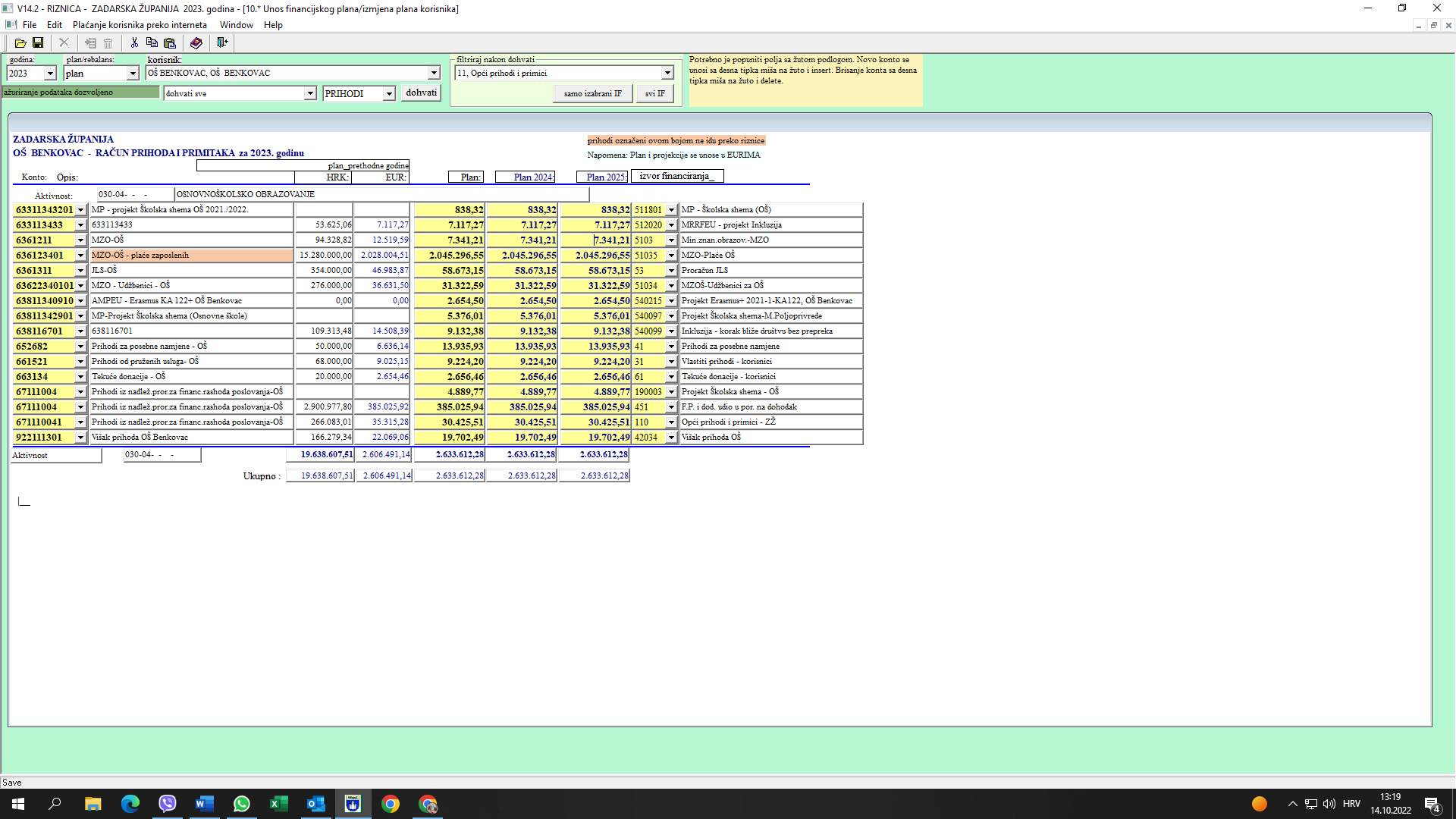 PROJEKCIJA PRIHODA 2023.G -2025,GOpisPlan 2023. Plan 2024.Plan 2025.Rashodi za zaposlene15.410.000,00  kn          EUR:2.046.480,7415.410.000,00  kn           EUR: 2.046.480,7415.410.000,00  kn           EUR:2.046.480,74OpisPlan 2023. Plan 2024.Plan 2025.Rashodi za materijal,energiju I usluge te financijske usluge2.900.977,80  kn          EUR:385.256,012.900.977,80  kn          EUR:385.256,012.900.977,80  kn          EUR:385.256,01OpisPlan 2023. Plan 2024.Plan 2025.Rashodi za materijal,energiju I usluge te financijske usluge69.500,00 kn          EUR:9.229,7469.500,00 kn          EUR:9.229,7469.500,00 kn          EUR:9.229,74OpisPlan 2023. Plan 2024.Plan 2025.Rashodi za materijal,prava iz kolektivnog ugovora te usluge78.000,00 kn          EUR:10.358,5678.000,00 kn          EUR:10.358,5678.000,00 kn          EUR:10.358,56OpisPlan 2023. Plan 2024.Plan 2025.Rashodi za materijal,prava iz kolektivnog ugovora te usluge271.500,00 kn          EUR:36.055,77271.500,00 kn          EUR:36.055,77271.500,00 kn          EUR:36.055,77OpisPlan 2023. Plan 2024.Plan 2025.Rashodi za materijal20.000,00 kn          EUR:2.656,0420.000,00 kn          EUR:2.656,0420.000,00 kn          EUR:2.656,04OpisPlan 2023. Plan 2024.Plan 2025.Rashodi za plaće355.713,58 kn          EUR:47.239,51355.713,58 kn          EUR:47.239,51    355.713,58 kn          EUR:47.239,51